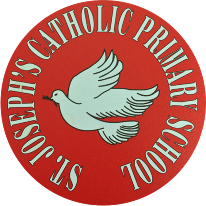 St Joseph’s Catholic Primary School - LEARNING AT HOME PLANNINGSt Joseph’s Catholic Primary School - LEARNING AT HOME PLANNINGYEAR 5YEAR 5Date – WC 20th April 2020Date – WC 20th April 2020Weekly Mathematics Tasks (Aim to do 1 per day)Weekly Reading Tasks (Aim to do 1 per day)Continue to play on Times Table Rockstars – your child will have an individual login to access this (20 mins).Learn about acute, obtuse, reflex and right angles on Corbett Maths.  Watch the video: https://corbettmathsprimary.com/2018/05/30/types-of-angle-video/ and complete these questions: https://corbettmathsprimary.com/wp-content/uploads/2018/06/types-of-angles-pdf.pdfComplete these arithmetic questions using a mental method or a written method.  You will need paper to write your answers on and do any working out.Practise your mental maths skills https://www.topmarks.co.uk/maths-games/hit-the-buttonEncourage your child to read for at least 20 minutes independently.  Ask them to summarise what they have read and make predictions as to what might happen next.  They could do this orally or write a short summary.Listen to David Walliams’ Elevenses at https://www.worldofdavidwalliams.com/elevenses/Write a paragraph to summarise what you have heard.Complete this reading comprehension on European landmarks.Write a book review about a book you have read recently.  Weekly Spelling Tasks (Aim to do 1 per day)Weekly Writing Tasks (Aim to do 1 per day)Explore words which can be made from the root word ‘graph’Practise these words and look them up in a dictionary to find their meaning:photographautographparagraphtelegraphcalligraphygeographygraphiteCan you find any more words containing the root word ‘graph’?Follow the literacy shed link and choose a picture that inspires you.  Write a paragraph to describe the image.  Use expanded noun phrases and be sure to choose concise vocabulary.https://www.literacyshed.com/the-images-shed.html  Read a Greek Myth of your choice on https://www.greekmyths4kids.com/.  Rewrite the story in your own words.  Organise your writing using paragraphs and use a variety of punctuation throughout your writing.Grammar and punctuation recap: Apostrophes for possession. Watch this tutorial and then write 5 sentences to show you can apply the rules. https://www.youtube.com/watch?v=6Qmy42V1ujoFoundation subjects and Learning Project - to be done throughout the weekScience – MaterialsObjects are made from different materials.  The materials used to make an object are chosen for their properties.  Choose an object from around your home.  Draw a picture of it and label the different materials it is made from.  Identify the properties these materials have, and why they were chosen to make the object.History – Using the website below, research Greek sports and the Olympic Games.  Create a poster to show your findings.http://www.primaryhomeworkhelp.co.uk/greece/sports.htmArt – Create your own spring picture.Let’s get physical!Join in with Joe Wicks – The Body Coach on YouTube each day or Do something active with your family once a day- maybe you could learn a new skill/game!Pray togetherThe Gospel for the coming Sunday can be found at http://universalis.com/mass.htmRead it together. What do you think it tells us about how we can live our lives?Additional learning resources parents may wish to engage withBBC Bitesize – From 20th April, you’ll be able to access regular daily lessons in English and Maths, as well as other core subjects, on their website and also on special programmes broadcast on BBC iPlayer. https://www.bbc.co.uk/bitesizeTop Marks – This site contains lots of fun English and Maths games.  Click on ‘Learning Games’ at the top of the page and select the 7-11 age group tab.  www.topmarks.co.uk White Rose Maths – This site has a home learning section.  Each week they will add five maths lessons for each year group from Year 1-8.  Every lesson comes with a short video showing you clearly and simply how to help your child to complete the activity successfully.  https://whiterosemaths.com/homelearning/Twinkl – to access these resources click on the link and sign up using your own email address and creating your own password. Use the offer code UKTWINKLHELPS.Teacher TipsRemember - in a normal school day, there are several ‘break times’ throughout the day, so make sure as well as ensuring they complete their work, you build in ‘relaxation’ time. For you as well as the children!If the children are really engaged and interested in something, see what cross curricular links you can make.  Capitalise on their interests and don't worry too much if it ‘fits’ into their weekly learning.Watch Newsround each day and discuss the day’s events together.